17 Su-47/2020OPĆINSKI SUD U VARAŽDINU 42000 Varaždin Braće Radića    Razina: 11Razdjel:110Broj RKP-a: 4366Matični broj: 03006697OIB: 14828046348Šifra djelatnosti: 8423Oznaka razdoblja : 2019-12BILJEŠKE UZ FINANCIJSKE IZVJEŠTAJEZA 2019. GODINUUVODNI DIOPravilnikom o financijskom izvještavanju u proračunskom računovodstvu (NN br.3/15,93/15,135/15,2/17,28/17,112/18)  propisani su obrasci, sadržaj i oblik financijskih izvještaja.S danom 01. siječnja 2019. godine Prekršajni sud u Varaždinu se pripojio Općinskom sudu u Varaždinu i postao njegov sastavni dio kao Prekršajni odjel.Općinski sud u Varaždinu djeluje u svom sjedištu u Varaždinu, Braće Radića 2, u okviru Stalne službe u Ivancu, Mirka Maleza 3 i Đure Arnolda 11, Stalne službe u Novom Marofu, Ulica kralja Tomislava 16 i u Ludbregu, Ivana Gundulića 3, gdje djeluje Zemljišnoknjižni odjel.Na dan 31.12.2019. u Općinskom sudu u Varaždinu radi ukupno 165 djelatnika.Na temelju čl. 7.Pravilnika o unutarnjem redu Općinskog suda u Varaždinu (3 Su-474/18-5), na koji je dana prethodna suglasnost Ministarstva pravosuđa RH (KLASA: 710-01/19-01/51; URBROJ:514-04-01-03/7-19-07) sutkinja ovlaštena za obavljanje poslova sudske uprave Bosiljka Malnar je donijela rješenja o rasporedu na radna mjesta djelatnika Prekršajnog odjela. Time je usklađena sistematizacija radnih mjesta propisana Pravilnikom sa stvarnim stanjem.Sutkinja ovlaštena za obavljanje poslova sudske uprave Bosiljka Malnar, tu dužnost obnaša od 01. veljače 2019.Predsjednik suda je od 01.01.2019. do 31.01.2019. bio Alan Pretković.BILJEŠKE UZ BILANCU- podaci za obrazac su unešeni  iz bilance Općinskog suda 01.01.2019. (objedinjeni podaci za Općinski i Prekršajni sud koji su financijske izvještaje za 2018. godinu podnosili odvojeno)Iz tog razloga je stanje 01.01.2019. na nekim AOP-ima u obrascima za 2018. godinu različito u odnosu na bilancu 01.01.19. zbog zaokruživanja i različitih konta na kojima se vodila evidencija.-AOP 025-Prijevozna sredstva u cestovnom prometu- Osobni automobil Fiat Tempra , godina proizvodnje 1995. je uz suglasnost Ministarstva pravosuđa RH  04.06.2019. prodan na javnoj dražbi.Time su se za iznos 81.248,66 kn smanjila konta 02311 i 02923.- Ugovorom o financijskom leasingu br. 72789/19 od 06.06.2019. sklopljenim između Erste & Steiermarkische S-Leasinga Zagreb i Općinskog suda  u Varaždinu nabavljeno je osobno vozilo KIA ceed za iznos od 126.990,00 kn.Ukupni iznos leasinga za otplatu je 141.694,80 kn.-AOP 067-Novac na računu kod tuzemnih poslovnih banaka-redovni račun suda                                 =33.671,17 -redovni račun suda – fotokopiranje              =87,00 -depozitni račun suda                       =20.017.493,74             Ukupno                                = 20.051.251,91 -AOP 080- Ostala potraživanja  (AOP 252 i AOP 290) – nerefundirana sredstva za bolovanje od HZZO-AOP 161-Kontinuirani rashodi budućih razdobljaplaća 12/2019                       =1.626.471,76 prijevozni troškovi 12/2019      =72.148,64 ostali rashodi 12/2019               =22.649,14            ukupno                     = 1.721.269,54-AOP 200-Obveze za zajmove od ostalih tuzemnih financijskih institucija  	izvan javnog sektora (AOP 229)- obaveza za financijski leasing za osobni automobil     iznos leasinga za otplatu=126.990,00     iznos plaćene glavnice     =11.480,30     iznos za otplatu              =115.509,70-AOP 202-Kamate za primljene kredite i zajmove od kreditnih i ostalih                  financijskih   institucija izvan javnog sektora-iznos se odnosi na plaćenu kamatu za leasing osobnog automobila-AOP 222-Naplaćeni prihodi budućih razdoblja-iznos naplaćenih usluga za fotokopiranje koji nije uplaćen u proračun-AOP 233, AOP 235, AOP 238-zbog financijskog leasinga utvrđene su tri vrste rezultata : poslovanja, financijske imovine i nefinancijske imovine:- višak prihoda poslovanja 01.01.19. Općinski sud                   =23.635,86+- ostvaren višak poslovanja za 2019. godinu                             =22.186,47+- korekcija rezultata u korist manjka prihoda od nefin.imovine=14.169,48-- manjak prihoda poslovanja 01.01.19. Prekršajni sud              =26.079,54-                                            AOP 233=5.573,31-višak primitaka od financijske imovine – iznos leasinga umanjen za otplaćenu  glavnicu  126.990,00-11.480,30=115.509,70 = AOP 235-manjak prihoda od nefinancijske imovine          =126.990,00-korekcija rezultata od viška prihoda poslovanja   =14.169,48                                         AOP 238=112.820,52-AOP 244 i AOP 245-Izvanbilančni zapisi aktiva i pasiva- isknjiženje osobnog automobila Škoda Octavia zbog isteka leasinga .-primatelj leasinga je bila RH Ministarstvo pravosuđa, a vozilo je vraćeno Zubak grupi Velika Gorica 30.04.2019.-vrijednost vozila je bila 108.895,76 kn i evidentirano je izvanbilančno.BILJEŠKE UZ PR-RAS-podaci za prošlo izvještajno razdoblje se odnose na Općinski i   Prekršajni sud u Varaždinu, suprotno dostavljenim uputama iz  Ministarstva financija-državne riznice.To iz razloga što se jedino na taj način mogu dobiti ispravni podaci na AOP-u 636 (manjak prihoda i primitaka za pokriće u sljedećem razdoblju) s obzirom da taj podatak mora odgovarati AOP-u 237 obrasca BIL (manjak prihoda poslovanja).-AOP 171-Sitni inventar i auto gume-trošak zimskih auto guma na vozilo koje na nabavljeno na leasing.-AOP 187-Premije osiguranja-trošak osiguranja za 3 službena vozila od kojih je jedno novo pa je osim redovnog uplaćeno i kasko osiguranje-AOP 635-Višak prihoda i primitaka raspoloživ u slijedećem razdoblju-utvrđivanje rezultata objašnjeno je u bilješkama uz Bilancu-AOP 233    =5.573,31+-AOP 235=115.509,70+-AOP 238=112.820,52-=AOP 635 PR-RAS=8.262,49 – višak prihoda i primitakaBILJEŠKE UZ P-VRIO-AOP 020-Neproizvedena dugotrajna imovina-povećanje obujma imovine zbog dobivenog uredskog namještaja,  sanacije dimnjaka i rekonstrukcija elektro-instalacija.BILJEŠKE UZ RAS-funkcijski-AOP 027-Sudovi-zbroj rashoda poslovanja razreda 3 i rashoda  za nabavu nefinancijske imovine razreda 4 (AOP 148 i AOP 341 obrasca PR-RAS)BILJEŠKE UZ OBRAZAC Obveze-AOP 001-Stanje obveza 01.siječnja-AOP 036 obrasca za 2018. godinu Općinski sud =25.287.424-AOP 036 obrasca za 2018. godinu Prekršajni sud=    333.621                                                                   ukupno=25.621.045-obveze za bolovanja na teret HZZO     = 20.336-obveze za zaposlene 12/2018           =1.491.782-obveze za predujmove                    =24.083.277-obveze za rashode poslovanja               =25.650          ukupno                                   =25.621.045-AOP 036-Stanje obveza na kraju izvještajnog razdoblje-obveze za bolovanje na teret HZZO        =9.074-obveze za zaposlene 12/2019           =1.721.270-obveze za predujmove                    =20.017.494-obveze za rashode poslovanja                =26.041-obveze za financijsku imovinu            =115.510         ukupno                                    =21.889.389Varaždin, 27.siječnja 2020.                                        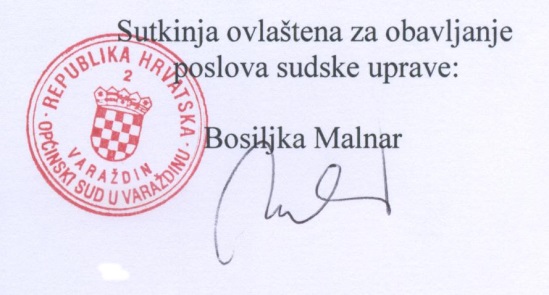 